Наставничество2023 год Указом Президента Российской Федерации объявлен Годом педагога и наставника. Миссия Года – признание особого статуса педагогических работников, в том числе выполняющих наставническую деятельность. Мероприятия Года педагога и наставника будут направлены на повышение престижа профессии педагога.Наставничество в дошкольном учреждении – разновидность индивидуальной воспитательной работы с впервые принятыми воспитателями и другими педагогическими работниками, не имеющими трудового стажа педагогической деятельности в образовательных учреждениях или со специалистами, назначенными на должность, по которой они не имеют опыта работы.Цель  наставничества – создание условий для работы и профессионального роста молодого специалиста, способствующих снижению проблем адаптации и успешному вхождению в профессиональную деятельность молодого педагога.Задачи:оказание методической помощи молодому педагогу в повышении уровня организации воспитательно-образовательной деятельности;создание условий для формирования индивидуального стиля творческой деятельности молодого педагога;развитие потребности и мотивации в непрерывном самообразовании;совместное планирование работы с молодым педагогом.Организация работы по наставничеству
в МДОУ детский сад №2 «Светлячок»Роль наставничества в современном образованииНаставничество – одна из наиболее эффективных форм профессиональной адаптации, способствующая повышению профессиональной компетентности и закреплению педагогических кадров. Задача наставника – помочь молодому педагогу реализовать себя, развить личностные качества, коммуникативные и управленческие умения. Наиболее распространена в профессиональных образовательных организациях такая практика наставничества, как работа с начинающими педагогами, однако в современных динамичных условиях развивается и такая практика наставничества, которая охватывает не только начинающих педагогов, но и, в идеале, всех участников образовательного процесса.Наставничество может быть коллективным, когда за одним молодым или начинающим специалистом закрепляется несколько наставников, и индивидуальным. В опыте работы нашего учреждения используется индивидуальная форма наставничества, хотя и другие педагоги всегда с готовностью делятся опытом и рады помочь молодому или начинающему коллеге.Наставничество направлено на обеспечение более быстрого вхождения в должность молодого педагога и в нашей практике позволяет:– повысить качество профессиональной подготовки и квалификации;
– развить у молодых и начинающих специалистов позитивное отношение к педагогической деятельности, дать им возможность быстрее достичь рабочих показателей, необходимых ОУ;
– предоставить наставникам возможность карьерного роста, поощрить за хорошую работу, признать их заслуги;
– снизить текучесть кадров, уменьшив количество молодых специалистов, уволившихся в течение первых лет педагогической деятельности.Целью наставничества является оказание помощи молодым и начинающим педагогам в их профессиональном становлении, а также формирование в нашем образовательном учреждении кадрового ядра.Основными задачами педагогического наставничества мы считаем:– привитие молодым и начинающим специалистам интереса к педагогической деятельности и закрепление педагогов в ДОУ;
– ускорение процесса профессионального становления педагога и развитие способности самостоятельно и качественно выполнять возложенные на него обязанности по занимаемой должности;
– адаптация к корпоративной культуре, усвоение лучших традиций коллектива, правил поведения в образовательном учреждении, сознательное и творческое отношение к выполнению своих должностных обязанностей.В формировании системы наставничества мы определяем такие основные принципы:1. Добровольность и целеустремленность работы наставника.
2. Контакт наставника и подшефного.
3. Личный пример наставника.
4. Доброжелательность и взаимное уважение.
5. Уважительное отношение к мнению подшефного.
6. Направленность плановой деятельности наставника на воспитание и профессиональное становление подшефного.Чтобы взаимодействие с молодыми специалистами было конструктивным, наставнику необходимо помнить, что он не может и не должен постоянно поучать молодого и неопытного коллегу или только демонстрировать свой собственный опыт. Наставничество – это постоянный диалог, межличностная коммуникация, следовательно, наставник, прежде всего, должен быть терпеливым и целеустремленным. В своей работе с молодым педагогом он должен применять наиболее эффективные формы и методы: – обучение на рабочем месте;
– участие в работе методических объединений (ДОУ, района);
– самообразование, включающее самостоятельное изучение образовательной программы;
– обучение на курсах повышения квалификации;
– открытые занятия коллег;
– решение и анализ педагогических ситуаций;
– обучение составлению подробных планов-конспектов занятий и т.д.НОРМАТИВНАЯ ДОКУМЕНТАЦИЯ Документы регионального значения Приказ Министерства Образования Тверской области  №1370/пк от 30.12.2022г. «О плане мероприятий по подготовке и проведению в 2023г. В Тверской области Года педагога и наставника»Уровень образовательной организации- Положение о системе наставничества педагогических работников
 МДОУ детский сад №2 Светлячок»"- Приказ об утверждении Положение о системе наставничества педагогических работников - План мероприятий (дорожная карта) по наставничеству на - 2023 год-Программа наставничества
Муниципальное дошкольное образовательное учреждение
детский сад №2 «Светлячок «педагог- педагог» на 2023 годПОЛЕЗНЫЕ РЕСУРСЫ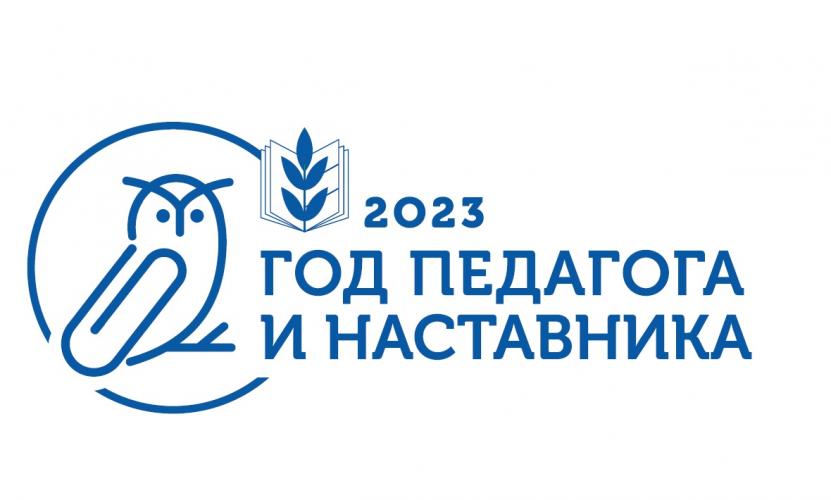 Логотип тематического 2023 года - года педагога и наставника включает несколько элементов:
СОВА - традиционный символ знания и мудрости. У славянских народов - хранитель сокровищ. В нашем случае – символ педагогической мудрости, профессионализма и ценности знания; наставничества и наставника, передающего другим свой профессиональный и личностный опыт (вне зависимости от своего возраста, профессиональной направленности и возраста наставляемого).
СКРЕПКА – «отсыл» не только к школьной тематике. Метафорически скрепка – это связь времён, поколений, обмен опытом, взаимосвязь учителя и ученика, педагогов и родителей, скрепления профессионального сообществаДокументы федерального значенияДокументы федерального значенияРаспоряжение Минпросвещения России от 25.12.2019 N Р-145 "Об утверждении методологии (целевой модели) наставничества обучающихся для организаций, осуществляющих образовательную деятельность по общеобразовательным, дополнительным общеобразовательным и программам среднего профессионального образования, в том числе с применением лучших практик обмена опытом между обучающимися"ознакомитьсяПисьмо Минпросвещения России N АЗ-1128/08, Профсоюза работников народного образования и науки РФ N 657 от 21.12.2021 <О направлении Методических рекомендаций> (вместе с "Методическими рекомендациями по разработке и внедрению системы (целевой модели) наставничества педагогических работников в образовательных организациях", "Методическими рекомендациями для образовательных организаций по реализации системы (целевой модели) наставничества педагогических работников")ознакомиться
Письмо Минпросвещения России от 23.01.2020 N МР-42/02 О направлении целевой модели наставничества и методических рекомендаций (вместе с Методическими рекомендациями по внедрению методологии (целевой модели) наставничества обучающихся для организаций, осуществляющих образовательную деятельность по общеобразовательным, дополнительным общеобразовательным и программам среднего профессионального образования, в том числе с применением лучших практик обмена опытом между обучающимися)ознакомитьсяИнститут наставничестваперейтиСообщество «В Контакте»  «Наставник 76.РФ»перейти